城区特种设备事故应急指挥组织机构图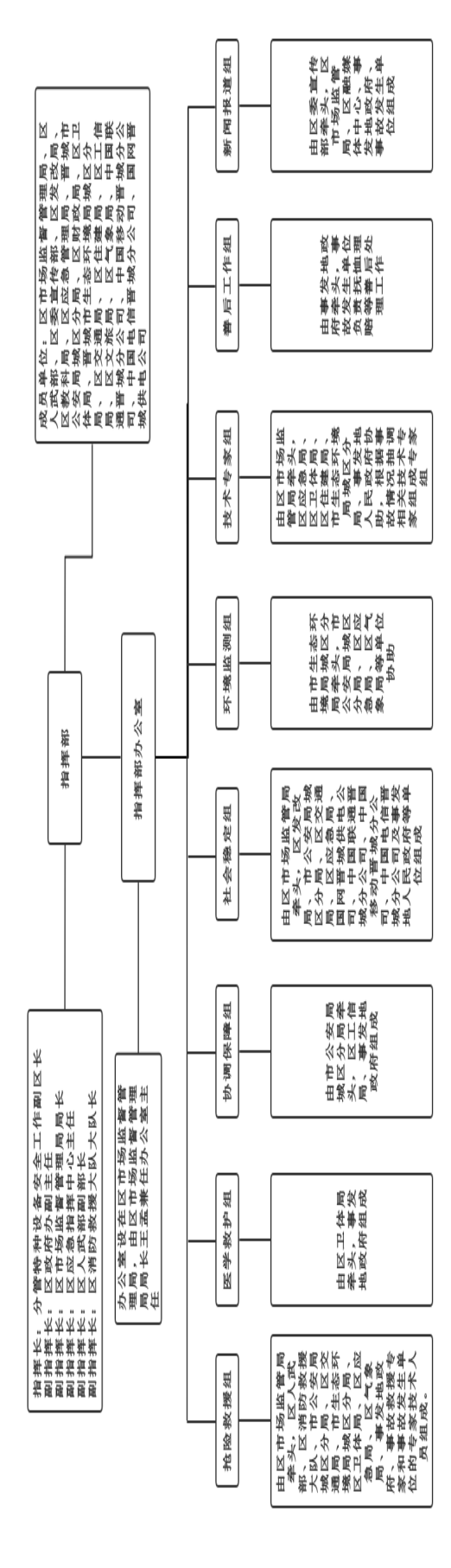 附录8.2城区特种设备应急响应程序示意图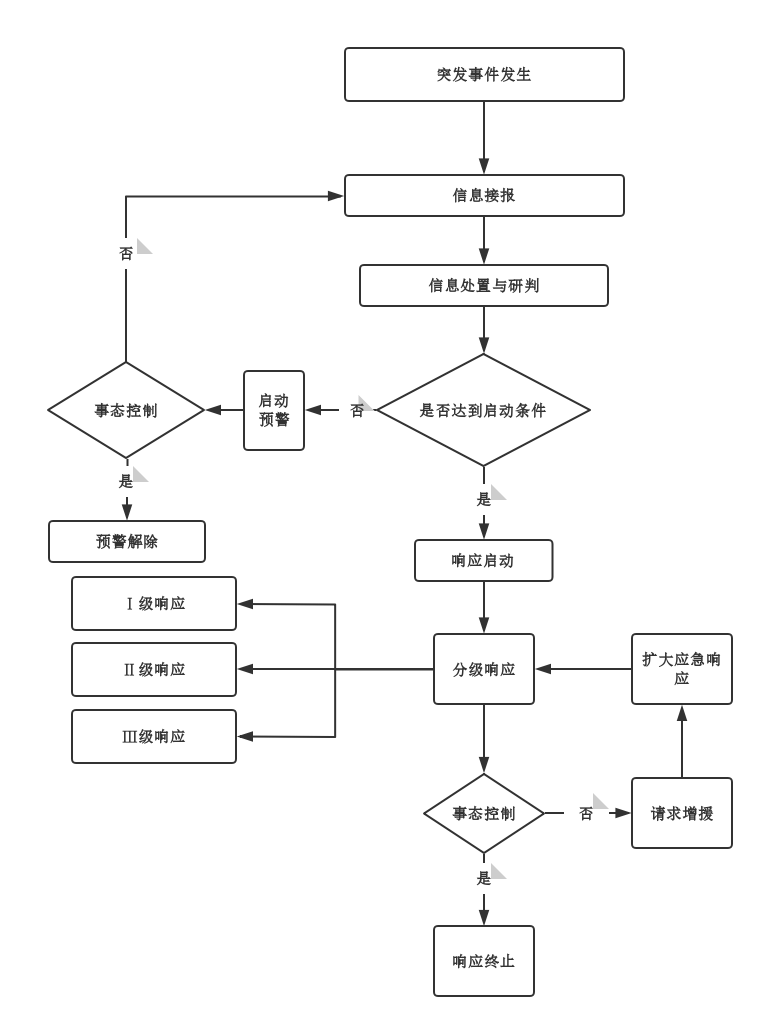 附录8.3城区特种设备事故应急联系方式附录8.4城区特种设备应急救援队伍基本信息 单 位应急值班电话市指挥部办公室（市市场监管局）0356-2022239市委值班室0356-2062298市政府值班室0356-2198345市应急管理局0356-2027255区政府值班室0356-2022495区指挥部办公室0356-2196359区委宣传部0356-2039463区发改局0356-2286311区公安分局0356-3030110区人武部0356-2043018区应急局0356-3098400区消防救援大队0356-6971511区住建局0356-2286389区交通局0356-3270625区卫体局0356-2039411区生态环境分局0356-2281995区气象局0356-2025123区文旅局0356-2060625区教科局0356-2250777区财政局0356-3055481区气象局0356-2025123区工信局0356-2039294区融媒体中心0356-8980917国网晋城供电公司0356-2162216中国移动晋城分公司0356-2299039中国联通晋城分公司0356-2034777中国电信晋城分公司0356-6997011 单 位应急值班电话南村镇人民政府0356-3800201东街街道办事处0356-2286102南街街道办事处0356-2286293西街街道办事处0356-2232386北街街道办事处0356-3098020钟家庄街道办事处0356-2217320西上庄街道办事处0356-3091892开发区街道办事处0356-2213636南村市场监督管理所0356-3812315东街市场监督管理所0356-2030281南街市场监督管理所0356-2024297西街市场监督管理所0356-3034393北街市场监督管理所0356-3032834钟家庄市场监督管理所0356-3030106西上庄市场监督管理所0356-3031336名   称专  业联系电话备注晋城市特种设备检验所特种设备0356-2057831晋城市特种设备安全协会特种设备0356-2027725山西省（晋城）城市车用气瓶检验中心特种设备15721661384